	OBEC  Ludvíkov, Ludvíkov č.p. 122, PSČ 793 26 , IČ 00576131    INVENTARIZAČNÍ    ZPRÁVAŘádná  inventarizace  byla  provedena  ve  smyslu  Zákona  o  účetnictví  č. 563/1991, vyhlášky č. 270/2010  a  v  návaznosti  na  prováděcí  směrnici 3/2016 Inventarizace majetku a závazků obce  Ludvíkov.1.  Obecní  úřad  v  Ludvíkově2.  Pracoviště  :  OÚ Ludvíkov, objekty  č.p. 95 , č.p.107, č.p.122, majetek, pozemky.3.  Pracovník  odpovědný  za  hospodářské  výsledky :  Ing.Selingerová Dana - starostka							     Alena  Burdová - účetní4.  Složení IK  :  předseda  -  Eva Čečilová		   členové    -  RNDr. Blanka Skřivánková        -  Lenka Juříková		                    -  Burdová  Alena			        -  Ing.Selingerová Dana5.  Inventarizeace  byla  provedena  ke  dni :  31.12.20206.  Zahájení  inventury  :  4.1.20217.  Ukončení  inventury  : 29.01.20218.  Způsob  zjištění  skutečného  stavu  :  fyzická  inventura					      dokladová  inventura9.  Vyhotovené  inventurní  soupisy  :   majetkové a účetní inventární setstavy10. Všichni členové byli před zahájením inventur proškoleni o zodpovědnosti a bezpečnosti,       což potvrzují svým podpisem.    Účet  018 0000	Programové vybavení		                          126.096,- Kč018   Programové vybavení  celkem				  126.096,- Kč									   =========Účet  019 0010	Nehmotný  dlouhodobý  majetek	             642.531,-    Kč019    Nehmotný  dlouhodobý  majetek  celkem			 642.531,-  Kč  									===========Účet  021 0100 Hmotný  dlouhodobý  majetek – budovy, stavby   50.718.718,35   Kč  až     021 0600 021 0100 -  021 0600  Hmotný  dlouhodobý  majetek  celkem     50.718.718,35 Kč									         =============Účet  022 0100	Pracovní stroje, přístroje,knihovna		 2.197.069,- Kčaž     022 0200022 0100 -  022 0200  Pracovní stroje, přístroje celkem		 2.197.069,- KčÚčet  028 0000	Drobný  dlouhodobý  hmotný  majetek	763.084,75  Kč028   Drobný  dlouhodobý  majetek  celkem			763.084,75 Kč									==========Pozemky  Účet  031 0200		- lesní pozemek			   6.198,-   KčÚčet  031 0371	            - zahrady			            33.278,96  KčÚčet  031 0372		-  louky, TTP			          219.369,26  KčÚčet  031 0374		-  vodní plocha , potok		   4.130,-    KčÚčet  031 0475		-  zast. plocha , nádvoří	             89.430,90    KčÚčet  031 0576		-  ost. plocha , vč. komunikací          372.794,54  Kč	Účet  031 0670		-  orná         				    1.934,78 Kč----------------------------------------------------------------------------------------------------------------031  Pozemky  celkem					           727.136,44 Kč									==========Účet  032 0000 Kulturní předměty					626.300,- Kčaž 0111---------------------------------------------------------------------------------------------------------------032   Kulturní předměty celkem					626.300,- Kč									==========Účet 036 0031 		- RH – majetek určený k prodeji	665.760,- Kč--------------------------------------------------------------------------------------------------------------Účet  036 0031 celkem                                                                     665.760,- Kč                                                                                                          ==========Účet  042  00  Nedokončený  dl. hm.  majetek		             8.727.556,27 Kč----------------------------------------------------------------------------------------------------------------042  00  Nedokončený dl. hm. majetek  celkem		             8.727.556,27 Kč									=============Účty :078 0000                       - oprávky k dr.DNM	-126 096,- Kč079 0010                       - oprávky k ost. DNM	-616.251,- Kč081 0100 – 0600           - oprávky ke stavbám                              - 14.837.398,50 Kč082 0100 – 0200           - oprávky k samost.hm. nemov. věcem        -532.811,- Kč088 0000                       - oprávky k dr.dlHM                                    -763.084,75 Kč  	194 0010                      - opravné položky k pohl. odpady	        -55,-Kč-------------------------------------------------------------------------------------------------------------Majetek tř. 0    k     31.12.2020 celkem   48.318.610,56  Kč         	Další  doklady  :10.  Výpis  KB  ke  dni  31.12.2020 , zůstatek  na  účtu  obce  Ludvíkov  2.232.606,46 Kč         číslo účtu 9124-771/0100       Výpis ČNB ke dni 31.12.2020 , zůstatek na účtu  			     31.421,32 Kč        číslo účtu	 94-6812771/0710 11.  Konečný  stav  pokladní  hotovosti  k  31.12.2020		                    4.222 ,-  Kč       Peníze na cestě							                      0,-  Kč12.  Soupis závazků obce k 31.12.2020        321 0000 dodavatelé =                                    104.298,08 Kč           Jedná se o faktury, které došly  po dni 2.1.2021 a týkají se roku 2020 (viz. příloha)13.  Soupis pohledávek obce k 31.12.2020  na účtu  :        311 0020 – vodné = 							      6.273,- Kč        ( fakturace vodné – Hotel Singer z 12/2020 – spl. 1/2021)      14.  Zůstatkové stavy na účtech  :       314  0000 - zálohy elektrické  energie = 			               276.074,- Kč        (viz příloha.)       315 0080  odpady =							          550,- Kč       319 0000 – DPPO předběžné zaúčtování =                                            180.500,- Kč        (viz příloha       324 0300 – zálohy na služby v bytových domech -                                   7.200,- Kč        (viz příloha)       331 0000 – mzdové náklady 12/2020  = 				      97.122,- Kč       336 odvody SP 12/2020 splatné 1/2021 =                                                 37.124,- Kč       337 odvody ZP 12/2020 splatné 1/2021 = 				      17.797,- Kč        341 0300 Daň z příjmu DPPO – Obec Ludvíkov = 			    180.500,-Kč        (viz příloha)       342 0100 Daň srážková 12/2020 splatné 1/2021 =                                     4.183,- Kč        342 0200 Daň zálohová 12/2020 splatné 1/2021 =                                   19.680,- Kč        344 0000 Pohledávka ČEZ ( VF 120/2020 spl. 1/2021 ) =                      20.000,- Kč374  0200 přijaté zálohy na transfery ( vratka volby ZK )  = 			13.187,- Kč378  0189 zákonné pojištění IV.Q.2020 spl.atné 1/2021 = 		                 534,- Kč 378 0199 převod na účet Burdová 12/2020 splatné 1/2021 = 			15.000,- Kč 378 0200 ost. závazky  - doplatek Jitřenka splatné v roce 2021 =           1.450.000,- Kč	15.  Pomocné pracovní a ostatní  protokoly přiložené k inventarizaci.16.  Zjištění  :   V  průběhu  prováděné  inventarizace  nebyly  zjištěny  žádné  nedostatky.17.  Prohlašujeme, že inventarizace  byla  provedena  pečlivě  a  svědomitě  a že  veškerý               majetek  je  uvedený  v  přiložených  inventurních  soupisech a  odpovídá   skutečnosti.Tato  inventarizační  zpráva  se  stává  nedílnou  součástí  všech  dokladů , které  byly  použity  při  provádění  inventarizace za rok 2020  ke dni ukončení 29.1.2021.					IK : Eva Čečilová		…………………………                                                            RNDr. Blanka Skřivánková    …………………………Lenka Juříková		………………………….                          		            Alena Burdová		…………………………	                                               Ing. Dana Selingerová	…………………………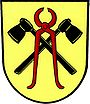 